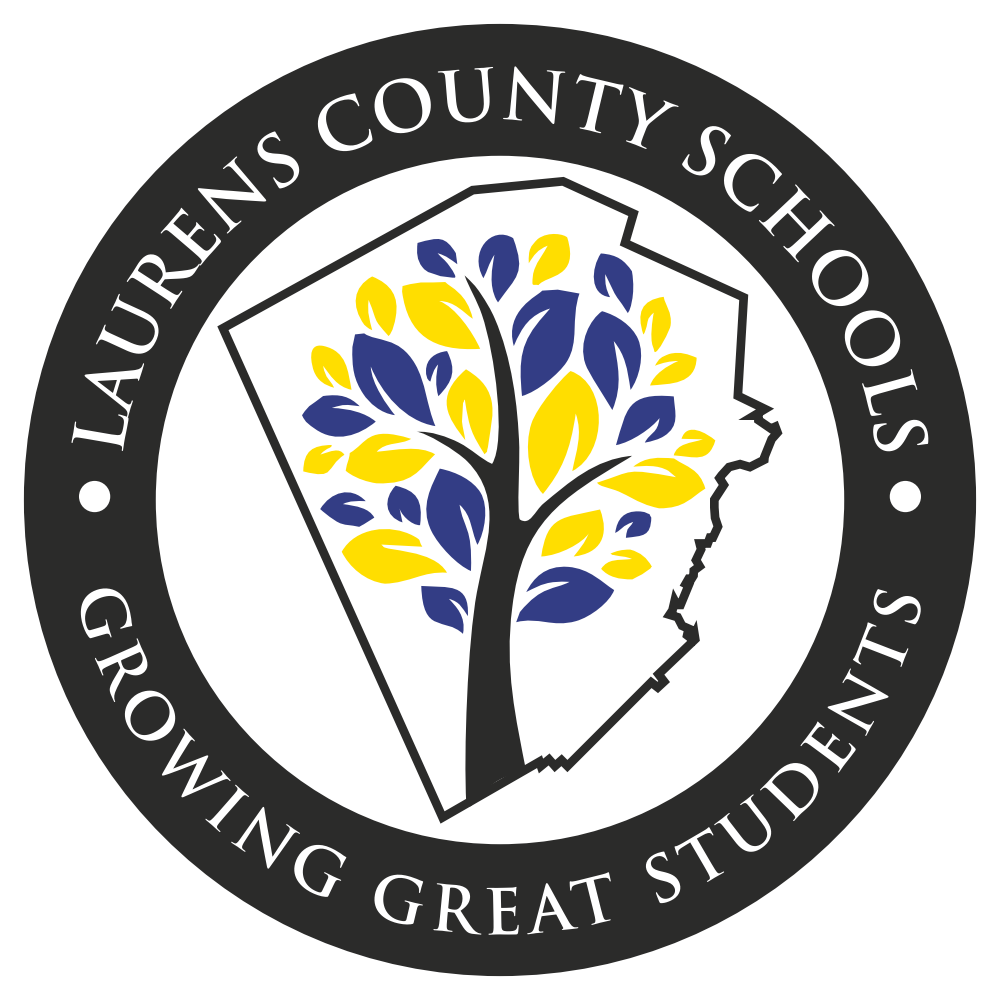 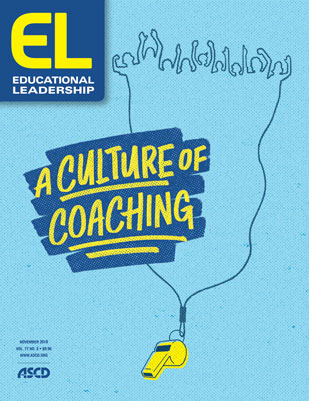 Table of ContentsThe Students Success Model…………………………………………………………………….3Definitions of a Professional Learning Community……………………………...……………4-5Laurens County School Professional Learning Groups……………………………..…………..5Aspiring Leaders………………………………………………………………………………..6Principals Professional Development…………………………………………………………..7Assistant Principals Professional Development………………………..……………………….8District-Wide Alignment ………………………….……………………………………………9Media Specialists Community of Learners…………………………………………………….10District Data Team and Registrar Sessions…………………………………………………….11New Teacher Induction…………………………………………………………………………11Professional Learning for Teachers of LMB, and SPED…………………….…………………12Instructional Coaches TEAM…………………………………………………………………..13ESOL Professional Learning……………………………………………………………………14Gifted/MTSS/PBIS………………………………………………………………………………15District-Wide Professional Learning Dates……………………………………….…………….16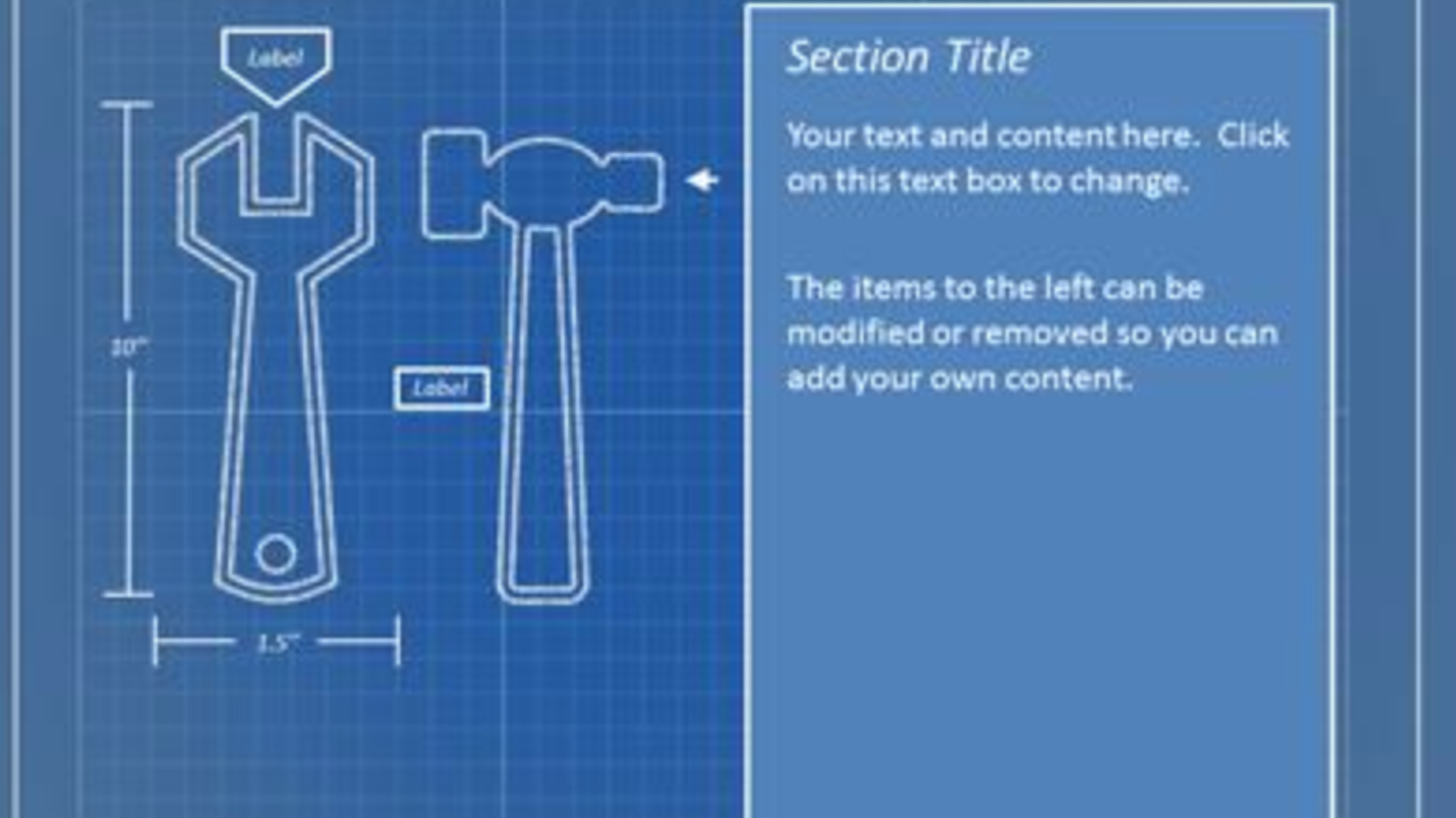 District-Wide Professional Learning Sessions………………………………………………….17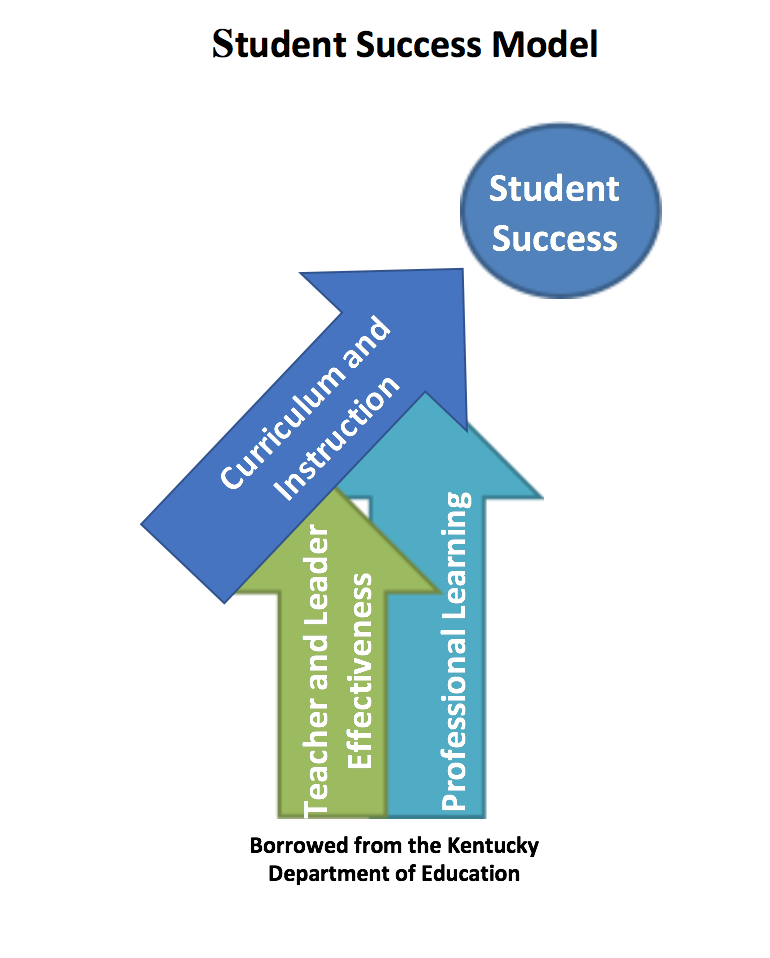 The Georgia State Board of Education defines Professional Learning as: “the means by which teachers, administrators and other school and system employees acquire, enhance and refine the knowledge, skills and dispositions necessary to create and support high levels of learning for all students.” This definition defines students’ success as the ultimate outcome of intentional and purposefully planned professional learning. The vital role of professional learning is more clearly illustrated with the following graphic borrowed from the Kentucky Department of Education. Professional learning occurring within a LUA or any organization that requires employees to be certified will be job-embedded and will take place within a Professional Learning Community (PLC). The PLC will be the primary vehicle for professional learning. PLCs operate under the assumption that the key to improved learning for students is continuous job-embedded learning for educators (2015). (Retrieved from “All Things PLC” http://www.allthingsplc.info/about.) Workshops, when needed, will support the work of job-embedded professional learning done within learning communities, not replace it. 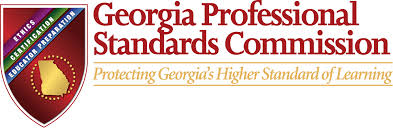 1. Engaging in professional learning on a continuing basis by fully participating in the LUA’s professional learning community as documented by the educator’s supervisor and described in GaPSC Guidelines accompanying this rule; 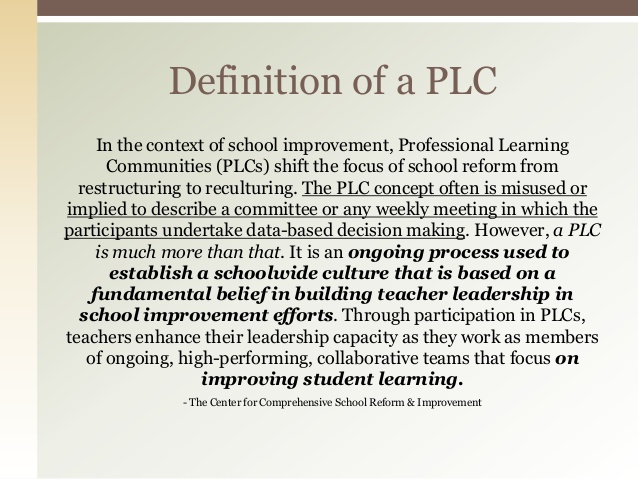 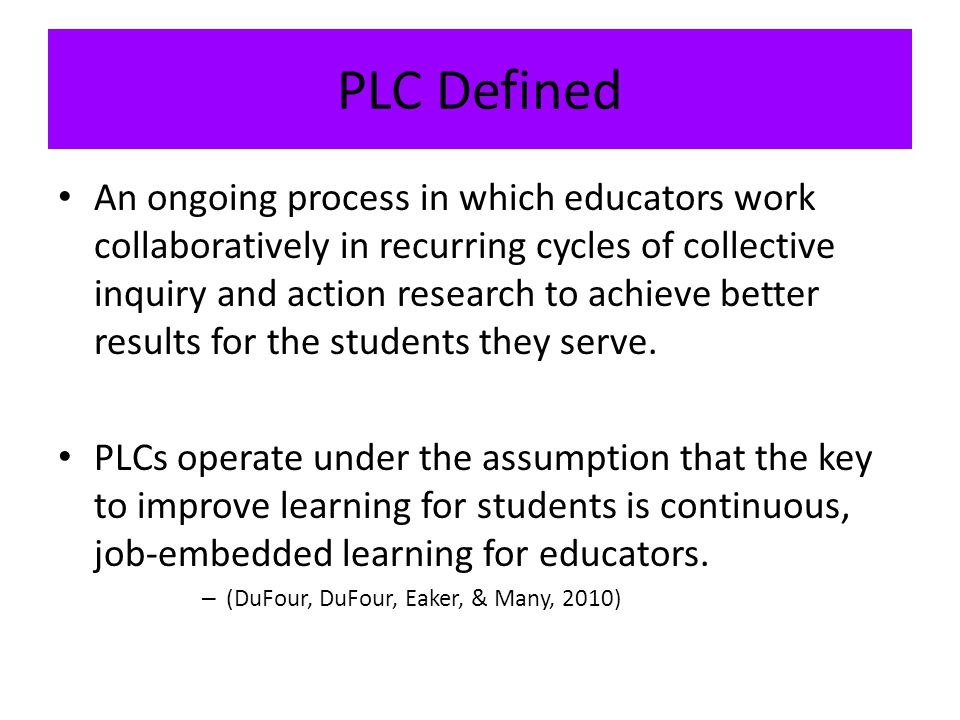 “Turning Best Practice into Common Practice”In the Laurens County School System, a Professional Learning Community is who we are as a result of several efforts to build a community of learners and where we strive to make best practice, common practice. Expectations:Sessions are engaging and require participation from attendees.Attendees are able to see an instructional strategy modeled and/or taught that they can implement in their classroom.PLC sessions will continue to transition more toward teacher-led and more toward being differentiated at the school level to meet the unique needs of all educators.In addition to the professional development taking place in PLC sessions, school level PLC sessions provide time for teachers to share expertise, analyze student work, plan instruction and collaborate to improve teaching skills and the academic performance of students.   PLC sessions are routinely taking place including the delivery of the district PLC session each month and at least one school level, school designed session each month.Topics for FY22 District PLCs will all be centered around The Science of Reading.  The sessions will be differentiated for each of the 3 grade spans.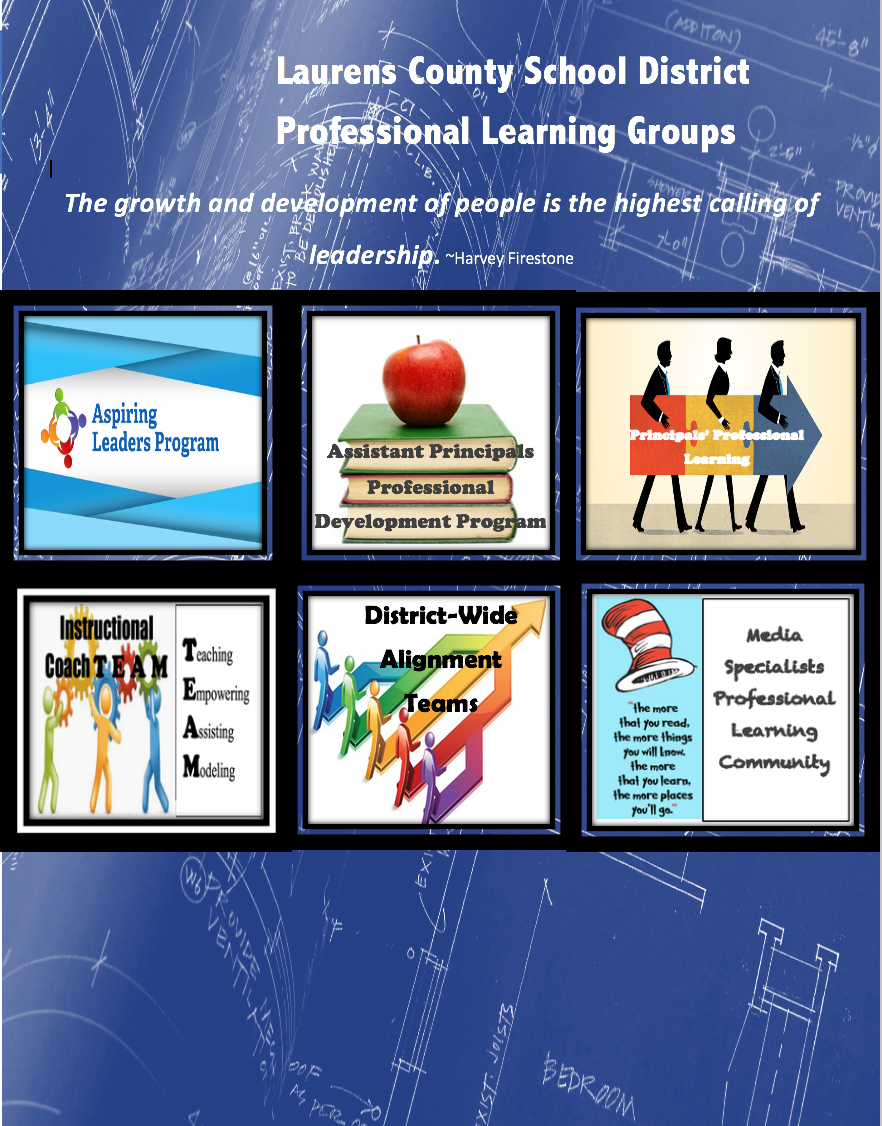 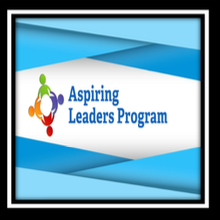 Beginning in the FY22 school year, the second half of each principals’ meeting will be dedicated to the professional growth and development of principals.  A great amount of learning will be based on the book, What Great Principals Do Differently. Principals will also participate in “A Deeper Dive” into each of the LKES standards. August 17-New Math GSE & What Great Principals Do DifferentlySeptember 14What Great Principals Do Differently & LKES 1October 19What Great Principals Do Differently & LKES 2November 16What Great Principals Do Differently & LKES 3January 18What Great Principals Do Differently &, LKES 4 and 5February 15What Great Principals Do Differently & LKES 6March 15What Great Principals Do Differently & LKES 7April 19What Great Principals Do Differently & LKES 8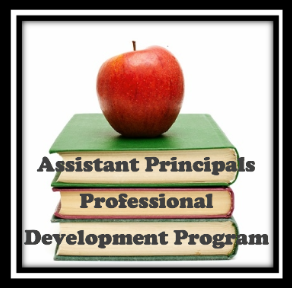 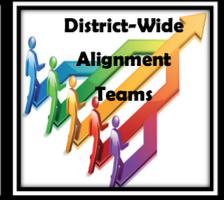 Four years ago, the Laurens County School District began an epic journey to improve the instructional practices for our students. This journey is called District Wide Alignment (DWA).  The vision of the Laurens County DWA teams is to develop curriculum maps and common assessments that are aligned to those curriculum maps.  These maps and assessments are 100% designed and vetted by Laurens County teachers.  The purpose of the DWA is to level instruction for all Laurens County students.  We believe that if a student attends any school in our county, they should receive the same quality education in the same scope and sequence.   Not only do our teams develop comprehensive curriculum maps but they also spend quality time aligning standards to proper rigor levels.  Aligning district purchased instructional resources to the LCSS curriculum map is also a goal of the DWA teams.   At present, the Grades K-12 ELA team have their initial curriculum maps and are working to add embedded writing instruction to the map. This team is also working to complete unit benchmarks that will reflect the core developmental standards of ELA.   The Grades 3-12 Math teams have completed their curriculum maps and implemented unit benchmarks thru the Performance Matters platform. All curriculum maps and unit benchmarks will be reviewed on a quarterly basis by the DWA teams.  These are living, breathing documents that adjust to needs of our students.Picking DWA Back Up and Furthering the WorkFuture plans for the FY22 school year include Associate Superintendents of Curriculum and Instruction having an initial planning session with each of the teams currently in the process of District-Wide Alignment. After these groups are well established and underway in the FY22 school year, the associate superintendents intend to expand the alignment groups to other grade spans and subject content areas. Associate Superintendents of Curriculum and Instruction will continue to work with the Federal Programs office team to continue the quarterly meetings with established teams for collaboration purposes and continued alignment.  The next alignment group will be K-2 Math to complete the Math curriculum.  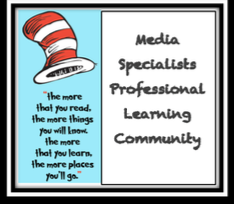 A great amount of the professional learning for media specialists will be focused on further development of the new services and resources provided in our media centers.  A laser focus will continue to be placed upon making the media centers more relevant for today’s learners and today’s teachers. This work will be informed by the “We Believe” document created by the  media specialists within the school district.HGRESA is offering 3 sessions with the GADOE Media Specialist Liaison Donna Hinkley and Ana DaughtrySeptember 14 8:30-12:30November 18 9:30-11:30February 15 9:30-11:30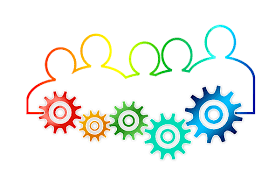 District Data Team Meetings and Registrar SessionsIn an effort to further align all the data collection and reporting responsibilities for Laurens County, the District Data Team and Registrar Training sessions were developed.  The District Data Team is comprised of district level leaders, directors, and data collection clerks.   The purpose of this team is to maximize data reporting opportunities, including budgeting and resource allocations, as well as the data that is released to the public. District Data Team meetings are currently scheduled for the months of September, November, and February.  Trainings and planning sessions will continue throughout the year with registrars as well.  The more we know about the many, intricate details of each of the data reporting pieces, the better able we will be to serve our students.  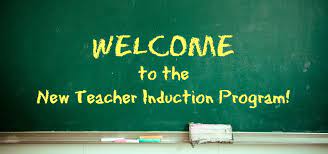 Teachers who are new to the profession or new to the Laurens County School District will participate in the New Teacher Induction Program.New Teacher Orientation: July 30November-Breakout Sessions Based on Survey ResultsJanuary-Know Your Impact, TKES, Who Teaches Reading?April-Further Supports Available for New TeachersLMB coaching and training will be provided in-house at the elementary and middle school level by a teacher leader who is well trained in LMB processes.   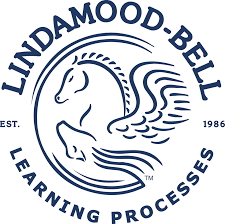 To assist with the goal of further differentiating PLC sessions for specific content and teaching assignment needs, the Special Education department has created the following sessions and professional learning opportunities.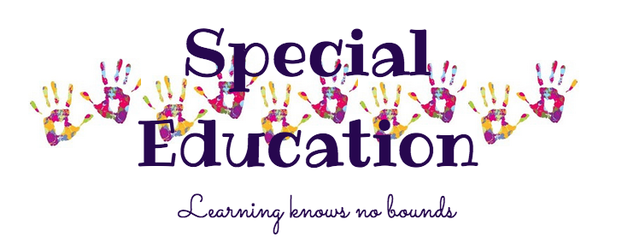 Monthly, the special education department will utilize a hybrid approach of train the trainers (lead special education teachers to redeliver) and also direct professional learning from the district special education leadership team.   Training for our adaptive classes will be provided by a local board certified behavior analyst.  New special education teachers will participate in a New Special Education Teacher Induction Program supported by GaDOE/GLRS.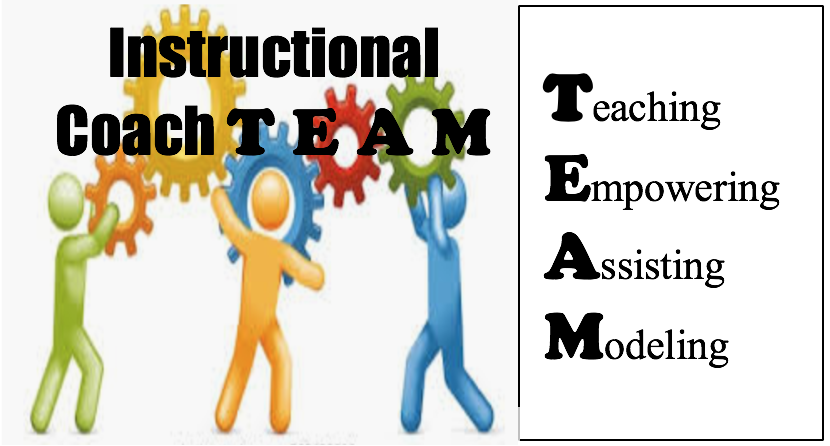 Instructional Coaches will continue to meet the 3rd Thursday afternoon of every month except December and May(See dates on page 16.)The 3 major focuses of IC sessions will be to: 1. Continue to equip ICs with strategies, schedules, and workloads that allow them be in classrooms as well as mentoring, modeling, and coaching teachers.2. Equip ICs with the tools, strategies, and best practices needed to coach PreK-12 teachers in the process of incorporating The Science of Reading as well as the best practices of teaching students to conceptualize/rationalize the math as opposed to teaching them to simply memorize the math.3. Instructional Coaches will embark on the journey of understanding and utilizing the requirement of leadership in coaching.Other professional learning will include an in-depth look at Scarborough’s Reading Rope and the book, Shifting the Balance. This work will require you to lead the work.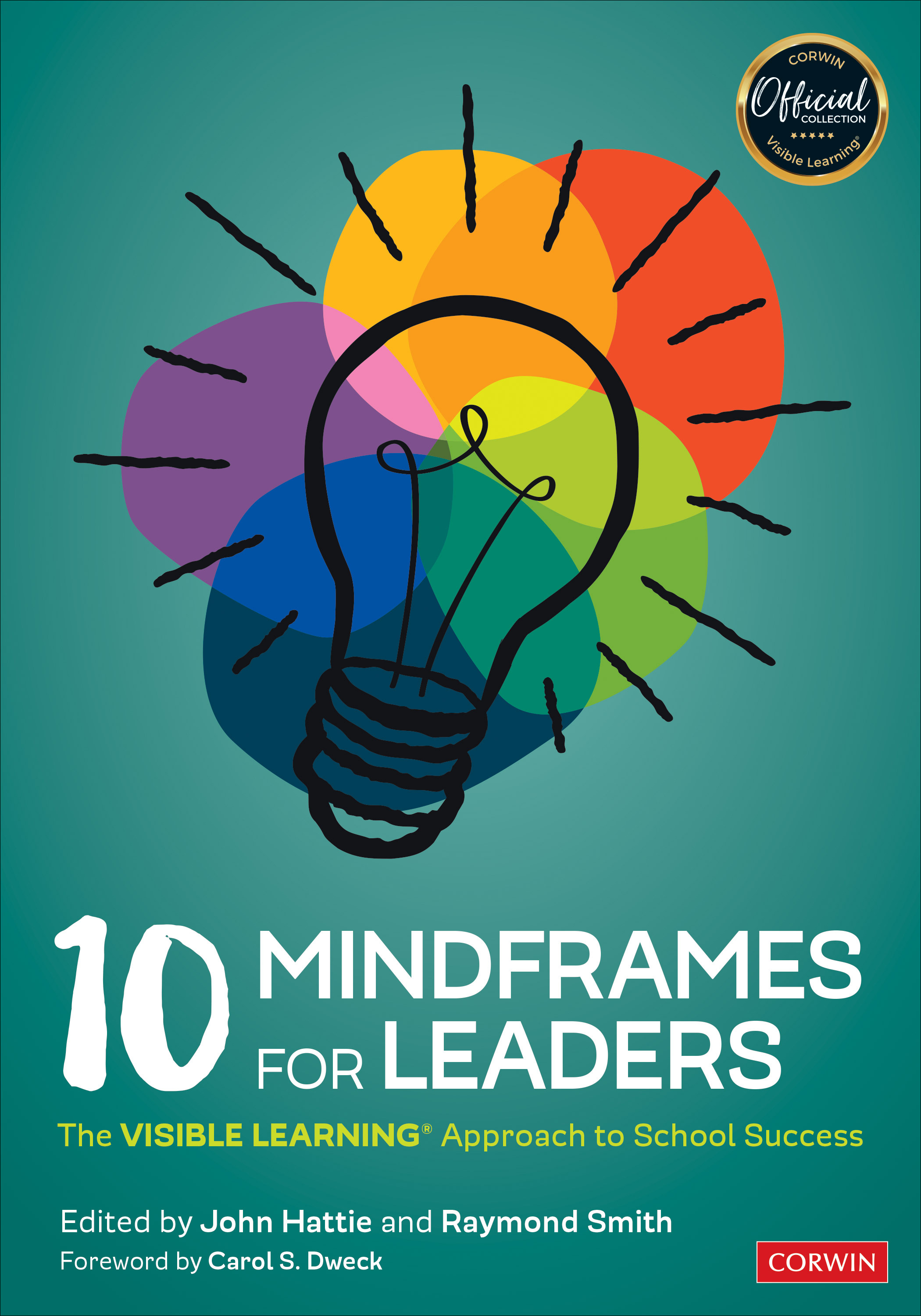 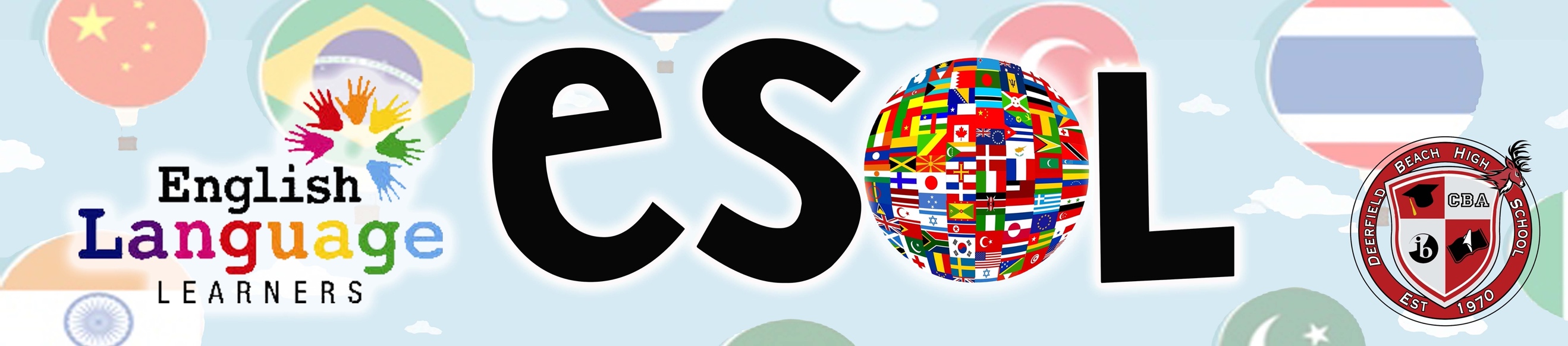 Gifted 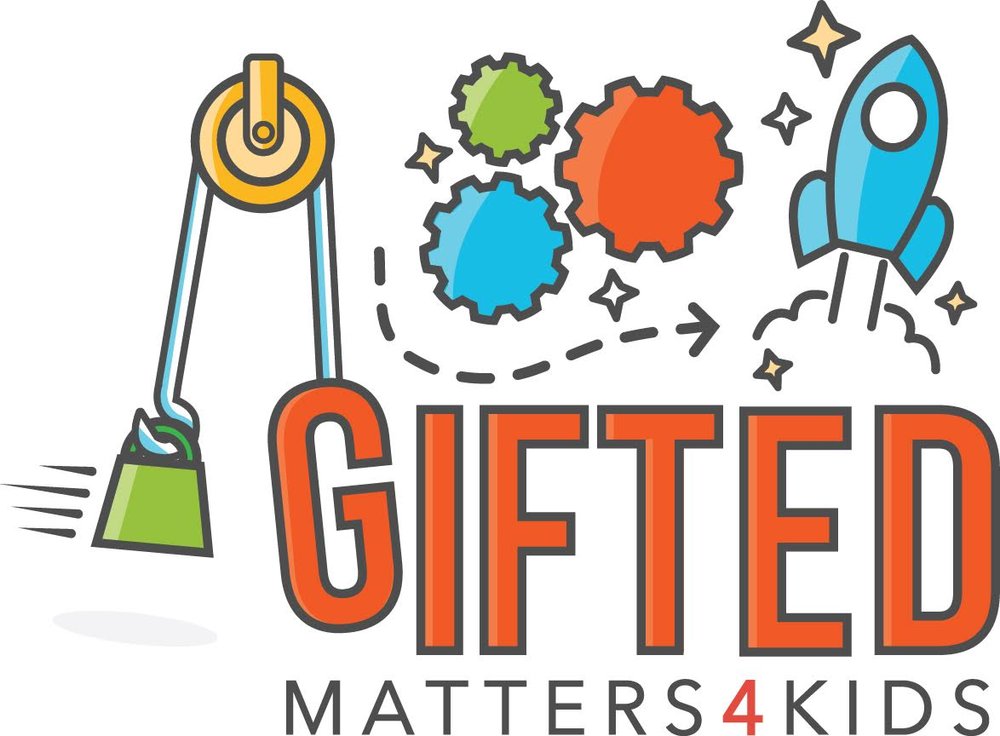 Gifted PD will be offered through state offered webinars. Gifted Virtual Specialists will be offering sessions on Advanced Content and Student Engagement via live webinars. Recordings will also be available after the live presentation.  Dates will be communicated once determined by the state department.  School level gifted teachers and coordinators will be asked to participate either live or by watching the recorded webinars.  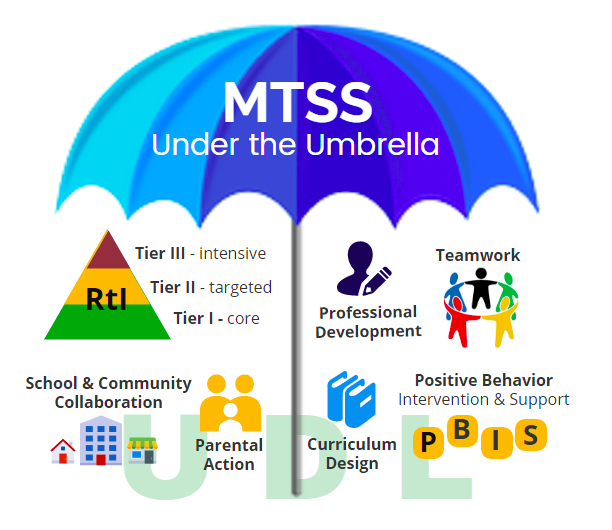 MTSS  As our district implements Go MTSS/SST through SLDS, trainings will be offered to various staff members in entering data and tracking the SST process. This will be completed to ensure the SST process is followed per Georgia requirements.  Multiple trainings are being offered by the state department for MTSS professional development throughout FY 22.  As needed, these trainings will be reviewed and discussed by MTSS contacts and the district coordinator prior to sharing with staff.   PBIS and MTSS for Behavior Trainings will be held to share state recommended sessions for improving PBIS initiatives within the schools. Trainings could be in person or virtual.  At minimum, the PBIS school coach will participate in coach meetings with the district coordinator quarterly. 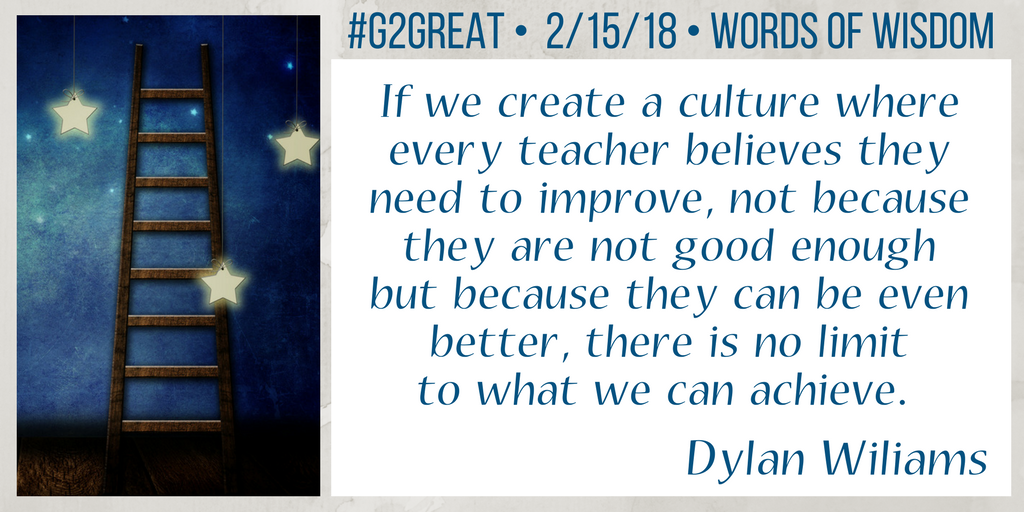 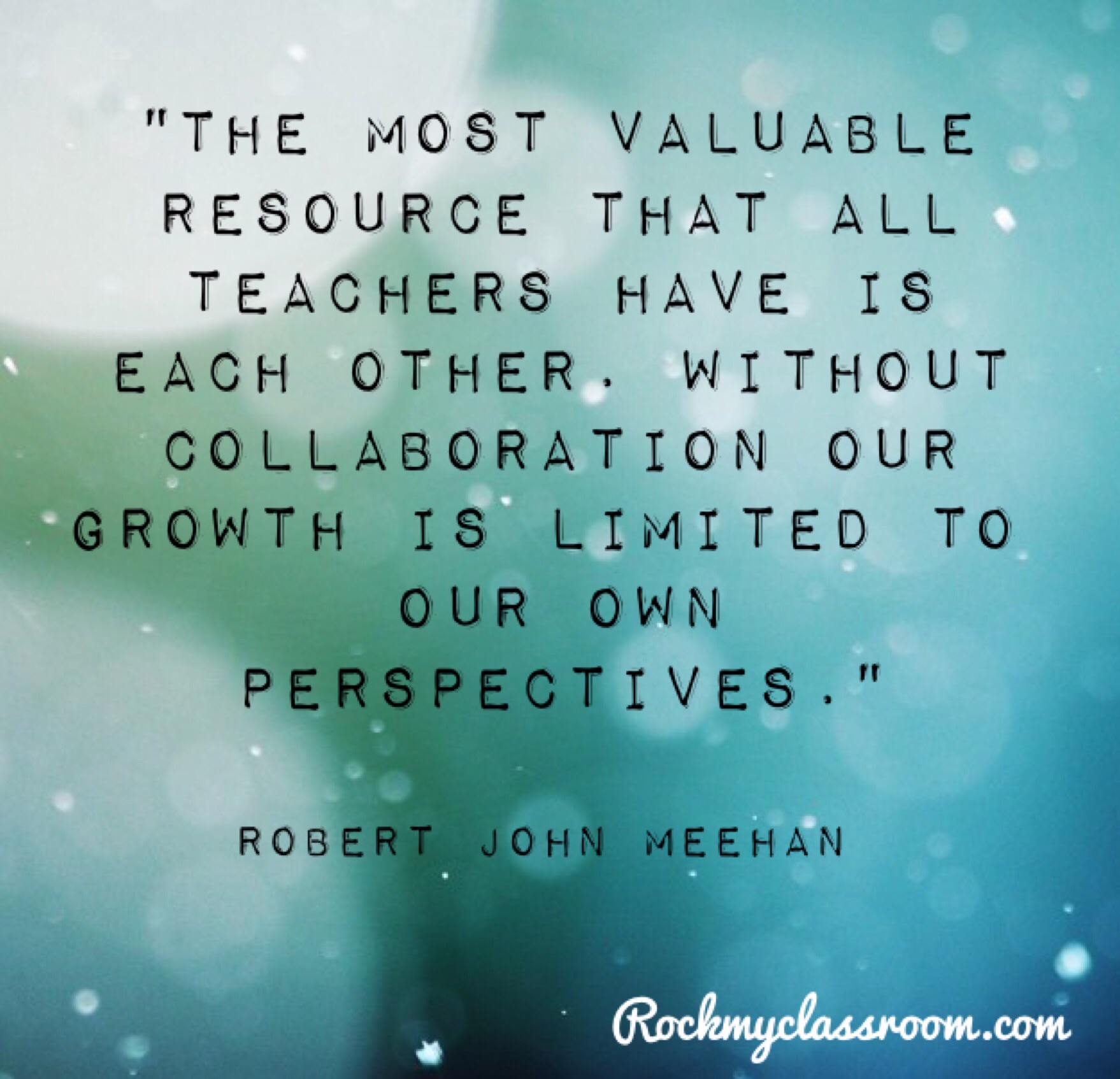 District PLC Sessions“In order for the power of these district PLC sessions to be fully demonstrated, the learning must be infused in school level PLC sessions, grade level/department meetings, walkthroughs, and coaching, as opposed to the session being presented in isolation.”The Why:To equip teachers with new, scientifically based learning, practices, and tools that will empower all students to be successful readers in all content areas.  The How:Elementary Sessions:Introductory Session: Small Shifts, Big Impacts			The Why, The How, Bringing the Science of Reading into theBalanced Literacy ClassroomPhonemic Awareness: It All Starts HerePhonics: Just Do It-Explicitly and SystematicallyHigh Frequency Words: Don’t Confuse Memorizing with Learning (Mapping)Cueing Systems: What to Do When a Kid Gets StuckLanguage Comprehension: The Power of the 5 StrandsMiddle and High School Sessions:	Introductory Session: Bridging the Gap Between Content and Literacy				The Why, The How, & Building the Reading Rope	Language Comprehension: Background Knowledge	Language Comprehension: Vocabulary KnowledgeLanguage Comprehension: Language Structures	Language Comprehension: Verbal Reasoning and Literacy KnowledgeWord Recognition: Phonemic Awareness, Phonics, and Sight Recognition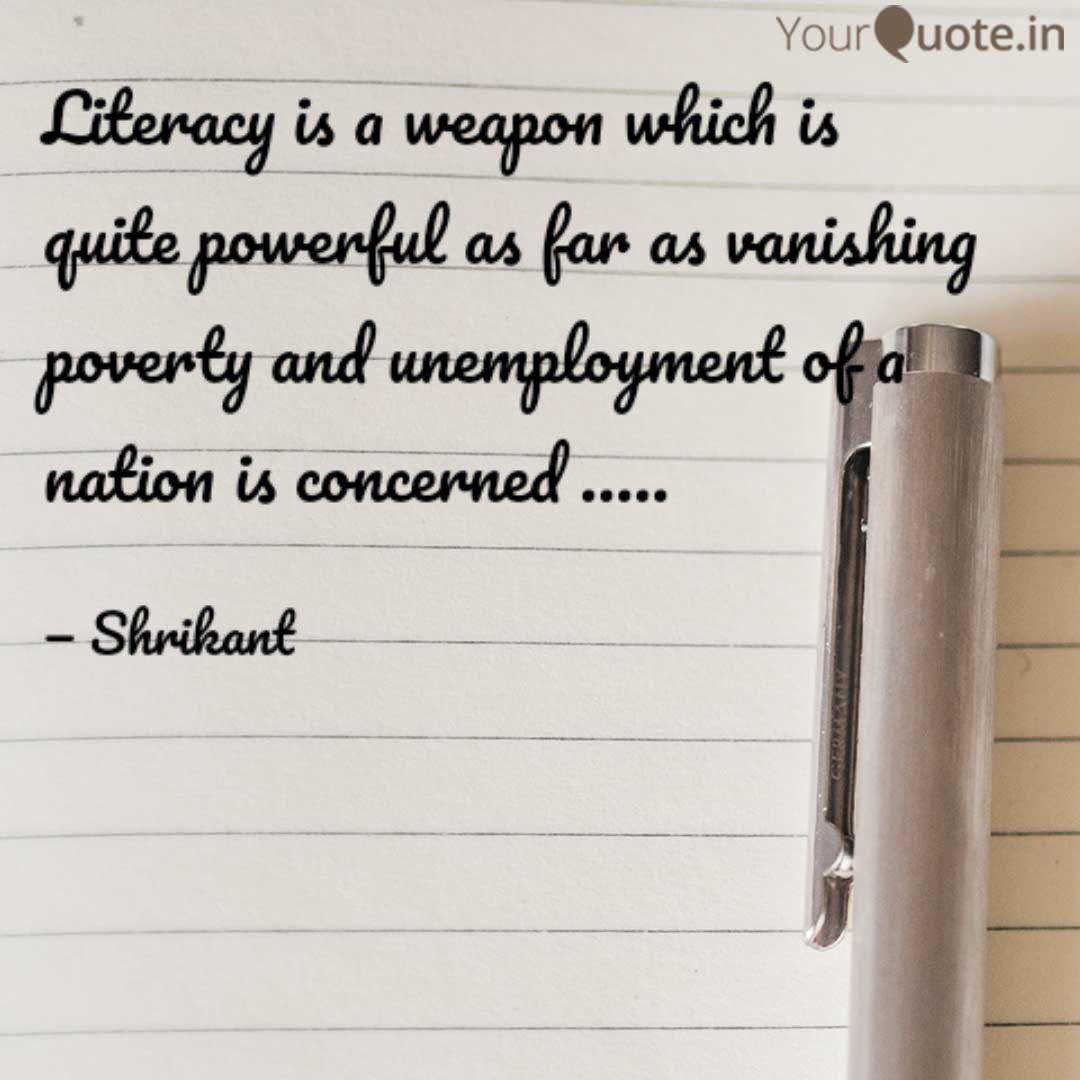                              Aspiring Leaders Cohort 7                                                                    Session dates will be set throughout the year. *Participation in                                                                            Aspiring Leaders is based on principal recommendation, not volunteer.Session OneProgram Overview and RequirementsAdvice from Previous CohortWho Are Your Partners for the Journey21 Irrefutable Laws of Leadership IntroductionLeader Styles and Qualities LKES Overview & Standards 1-4The Butterfly EffectSession TwoWord Cloud PresentationAnimal Personalities-Working with Different PeopleInfomercial Book Study IntroductionCommunity Literacy Project Introduction21 Irrefutable Laws of Leadership ContinuedLKES Standard 5-Mr. PassmoreLKES Standards 6 &7-Dr. HallLKES Standard 8-Mrs. BrockSession ThreeSchool Finance and BudgetingGrowth Mindset for LeadersCommunity Literacy Project Presentations21 Irrefutable Laws of Leadership CompletionSchedule Time to Visit LeadersQuestions for the Leadership PanelSession FourInfomercial Book Study PresentationsReport Out on Visits with LeadersInterview Tips ActivityLeadership Panel DiscussionFinal Leadership AdviceAssistant  Principals Sessions:Assistant Principals will continue to meet the 3rd Thursday morning of every month except December and May(See dates on page 16.)Assistant principals filled out a survey of their needs in the last session of the FY21 school year.  In response to those survey results, assistant principals will participate in peer observations during the FY22 school year.  They will also have time to collaborate among themselves in a whole group session.  Sessions will also include a book study designed specifically for the role of assistant principals and the leadership needed for principalship. Melissa Cutler will provide a session “Aspen for Assistant Principals,” and Stacey Sanders will provide a session regarding coteaching.  Media Specialists MeetingsAugust 30, 2021 1:00 ELMSProfessional Learning OverviewRegister for 3 Sessions with HGRESABegin Development of Evaluation for Media SpecialistsOctober 25, 2021 1:00 ELPSFollow Up from HGRESA September SessionDevelopment of Evaluation for Media SpecialistsJanuary 31, 2022 1:00 SWLEFollow Up from HGRESA November SessionDevelopment of Evaluation for Media SpecialistsApril 25, 2022 1:00 NWLEFollow Up from HGRESA February SessionDevelopment of Evaluation for Media SpecialistsDate  Who Time Topic Evidence  July 2021 Principals J. Dyar presents ESOL info to principals for upcoming year.  Sign in Sheet Face to Face  July/August 2021 Instructional Coaches  ESOL info to ICs Sign in Sheet  Face to Face  8.04.2021 ESOL teachers 8am-4pm ESOL Back to School/Project EL PD PPTX  Sign in sheet  Face to Face  8.05.2021 PreK Teachers  9am-10am Resources for teaching Pre-K English learners Invitation, SIgn In Sheet, PPTX Virtual through Google Meets  8.05.2021 Academic teachers 10:30-11:30 ACCESS Scores  Can Do Descriptors Parent Communication Invitation, Sign In Sheet, PPTX Virtual through Google Meets August-May Offered to All Certified Staff/Admin  WIDA Virtual PD Sessions Certificate of Completion  Virtual through WIDA platform  August/September 2021 ICs in Schools Plan and Conduct ESOL PLC for the building  Agenda, Sign in Sheet etc.. Face to Face  9.8.2021 ESOL teachers 3:15-4:00pm  CoTeaching for English learners/Virtual Strategies/EL-TPC  refresher Invitation, Sign In Sheet, PPTX Virtual through Google Meets 9.14.2021 Academic teachers 3:15-4:00pm Strategies You can Use - Utilizing Resources available to you Invitation, Sign In Sheet, PPTX Virtual through Google Meets 10.5.2021 ESOL teachers  3:15-4:00pm Book Study – To Be Determined by ACCESS scores/Survey Results  Invitation, SIgn In Sheet, PPTX Virtual through Google Meets 11.9.2021 ESOL teachers 3:15-4:00pm Book Study  Invitation, SIgn In Sheet, PPTX Virtual through Google Meets 1.04.2021 ESOL teachers 3:15-4:00pm Book Study  Invitation, SIgn In Sheet, PPTX Virtual through Google Meets 2.15.2021 ESOL teachers 3:15-4:00pm ACCESS orientation  Invitation, SIgn In Sheet, PPTX Face to Face 3.8.2021 ESOL teacher  3:15-4:00 Book Study Wrap up Invitation, SIgn In Sheet, PPTX Google Meets April/May  ICs to Staff ESOL PLC 2 for schools  5.26.20021 ESOL teachers 9:00-11:30 ACCESS Score Dissemination, Planning for FY 23, FY22 Reflection Invitation, SIgn In Sheet, PPTX In Person  Late April/May  ESOL PD Survey  District Wide Survey Results  Via Email  Principals Monthly MeetingAsst. Principals MeetingInstructional CoachesAspiring Leaders Cohort 6Media Specialists MeetingLaurens County PLC SessionsAugust16NWL198:30 am191:00 pm30th 1:00 ELMSSeptember20ELM308:30 am301:00 pmIntroductionElementary: Teaching Reading is Rocket ScienceM/HS: Bridging the Gap Between Literacy and ContentOctober18WLM218:30 am211:00 pm25th 1:00 ELPSElementary: Phonemic Awareness- It All Starts HereM/HS: Language Comprehension: Background KnowledgeNovember15BOE188:30 am181:00 pm8:30-3:30Elementary: Phonics: Just Do It-Explicitly and SystematicallyM/HS: Language Comprehension: Vocabulary KnowledgeDecember14Breakfast BOE 7:00January18ELP208:30 am201:00 pm8:30-3:3031st 1:00SWLEElementary: High Frequency Words: Don’t Confuse Memorizing with LearningM/HS: Language Comprehension: Language StructuresFebruary15WLH178:30 am171:00 pmElementary: Cueing Systems: What to Do When a Kid Gets StuckM/HS: Language Comprehension: Verbal Reasoning and Literacy KnowledgeMarch21SWL248:30 am241:00 pm8:30-3:30Elementary: Language Comprehension: The Power of the 5 StrandsM/HS: Word Recognition: Phonemic Awareness, Phonics, and Sight RecognitionApril18ELE218:30 am211:00 pm25th 1:00 NWLEMay16ELH8:30-3:30